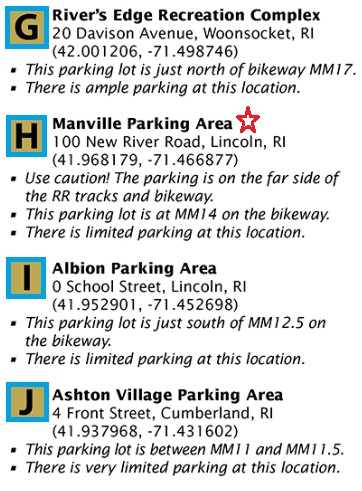 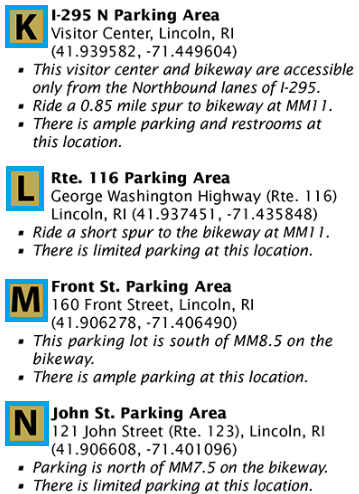 KPLAC 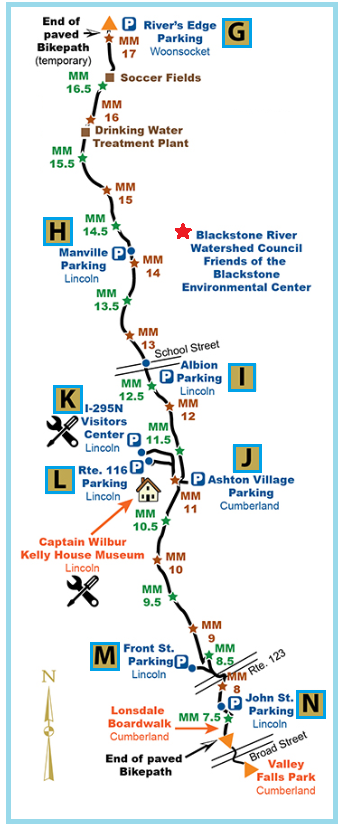 